FORMULAIRE DE DEMANDE DE SURCLASSEMENT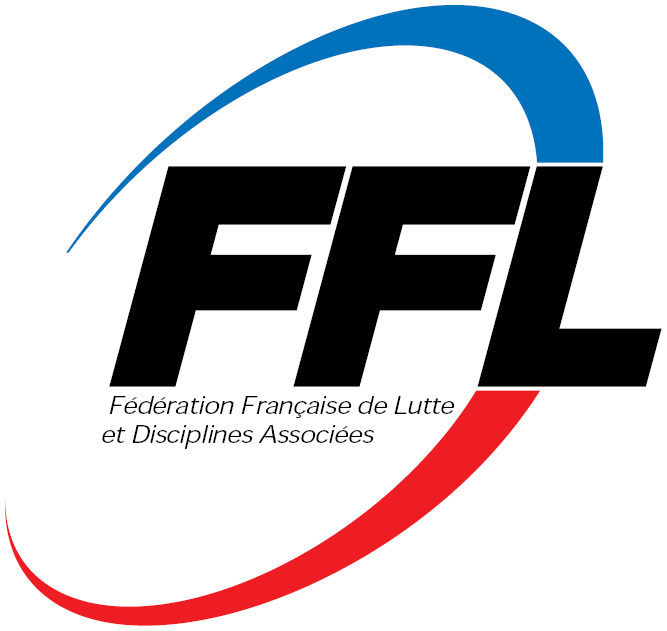 Minimes, Cadets, Juniors, Espoirs 2ème annéeSurclassement valable pendant 6 mois pour les compétitions individuellesA transmettre à par courriel à sambo.idf@free.fremeric.guyot@laposte.netAvant le 22 octobre 2021DEMANDE DU CADRE TECHNIQUE REGIONAL OU NATIONAL (référent ou cadre technique d’état)Je soussigné (NOM Prénom) SCHMITT Bruno, sollicite à la demande du club de…………………….un surclassement de pratique du Sambo-sportif en compétition en faveur de : NOM / Prénom …………...………………..……………… né(e) le : ………….  Licence N° : ….....……Sexe :  Masculin Club : ………………………..…………………………………………………………………………………Dans la catégorie (cocher la case correspondante) :     Cadet           JuniorPerformance réalisée justifiant la demande : …………………………………………………………Fait à : ……………………………    le : …………...………   Signature : ………………………………AUTORISATION PARENTALEJe soussigné (NOM Prénom) ……...……………………… en qualité de (père, mère, tuteur) : ……………autorise : (NOM Prénom) ………………………………………………………………..………………………à être surclassé afin qu’il puisse pratiquer le Sambo-sportif en compétition dans la catégorie d’âge immédiatement supérieure. Fait à : ……………………………,    le : ………..….………   Signature : ………………………………CERTIFICAT MEDICALJe soussigné Docteur (NOM Prénom) ……………………………..………………………………………. Médecin qualifié en Médecine du sport, certifie avoir examiné NOM/ Prénom  ………………………………………...  et autorise son surclassement afin qu’il puisse pratiquer le Sambo-sportif en compétition dans la catégorie d’âge immédiatement supérieure.  Fait à : ……………………………,    le : ……..………...………. Tel : ……………………………………Signature, cachet professionnel :Avec qualification en médecine du sport lisible : ………………………………………………….….VALIDATION FFLDAFait à : …………………………..,    le : ………………….…..    Signature, cachet FFLDA : 